STOWARZYSZENIE DOLINA MAŁEJ PANWI46-040 Ozimek, ul. Brzeziny 16a, www.sdmp.pl  biuro@sdmp,pl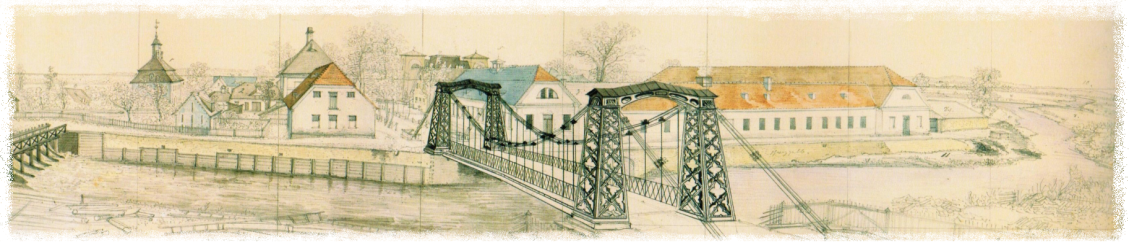 ŚWIĘTO MOSTU I ŻELIWA 2018Konkurs strojówregionalnych i historycznych z XVIII i I połowy XIX wiekuMUZEUM HUTNICTWA DOLINY MAŁEJ PANWIwww.muzeum-hutnictwa.plRegulamin konkursustrojów regionalnych i historycznych z XVIII i I połowy XIX wiekuOrganizatorem konkursu jest Stowarzyszenie Dolina Małej Panwi 
w Ozimku. Regulamin konkursu wraz z ilustracjami przykładowych strojów regionalnych i historycznych jest dostępny na stronach internetowych organizatora www.sdmp.pl i www.muzeum-hutnictwa.pl oraz w bibliotekach publicznych na terenie gminy Ozimek.Warunkiem uczestnictwa w konkursie jest:Przesłanie do 07.09.2018 r. na adres e-mail: biuro@sdmp.pl wypełnionej karty uczestnictwa w konkursie (stanowiącej załącznik nr 1 do niniejszego regulaminu) lub wypełnienie karty uczestnictwa przed konkursem w dniu 08.09.2018 r.,Uczestnictwo w przemarszu korowodu historycznego w sobotę 
08 września 2018 r. w trakcie Święta Mostu i Żeliwa w Ozimku (z kościoła ewangelickiego na ul. Hutniczą w Ozimku).Konkurs będzie przeprowadzony w 2 kategoriach:indywidualnej,zespołowej (min. 2 osoby).            Osoby  biorące  udział w konkursie  nie  mogą równocześnie rywalizować w obu            kategoriach.Prezentacja strojów obędzie się 08 września 2018 r. w trakcie Święta Mostu 
i Żeliwa w Ozimku, w miejscu wyznaczonym przez organizatora konkursu. Każdy uczestnik indywidualny lub przedstawiciel każdej grupy będzie miał możliwość krótkiej prezentacji stroju/strojów (max. 3 minuty).Kryteria oceny strojów:poprawność historyczna stroju    1-5 punktów,sposób wykonania stroju              1-5 punktów,ogólne wrażenie estetyczne          1-5 punktów.Oceny strojów w konkursie dokona jury składające się z 3 osób wyznaczonych przez organizatora konkursu.W każdej kategorii zostaną przyznane nagrody za 1, 2 i 3 miejsce.Ogłoszenie wyników konkursu nastąpi dnia 08 września 2018 r. w trakcie uroczystości Święta Mostu i Żeliwa w Ozimku (na ul. Hutniczej w Ozimku).Ilustracje przykładowych strojów regionalnych 
i historycznych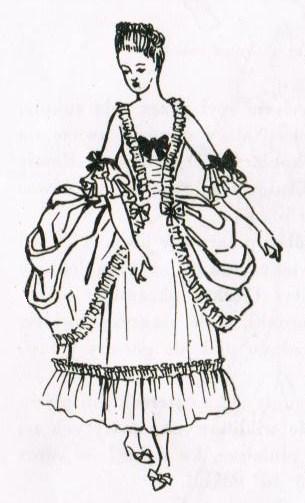 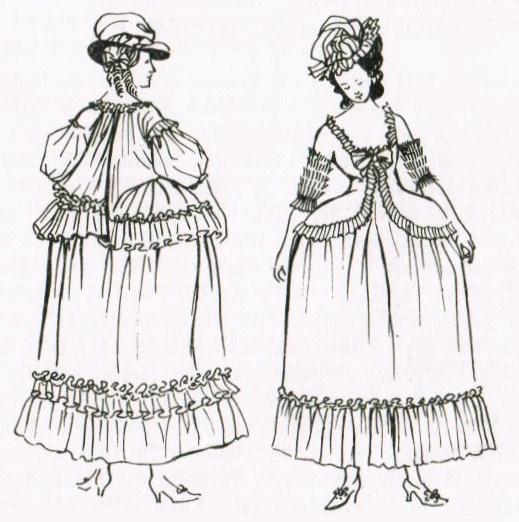 Suknia rokoko na małej 			Odświętny strój mieszczańskikrynolinie (II połowa XVIII w.) 			(II połowa XVIII w.)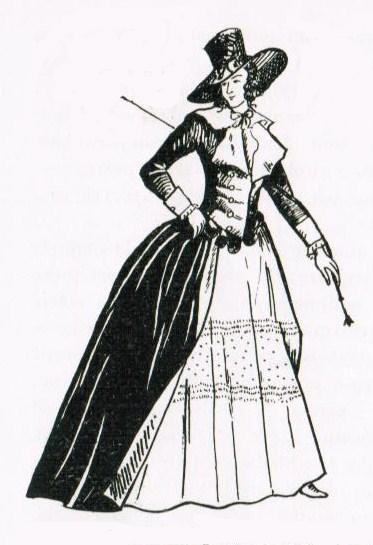 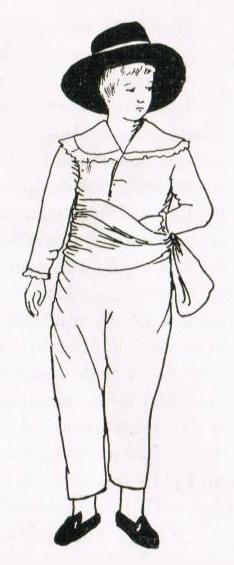 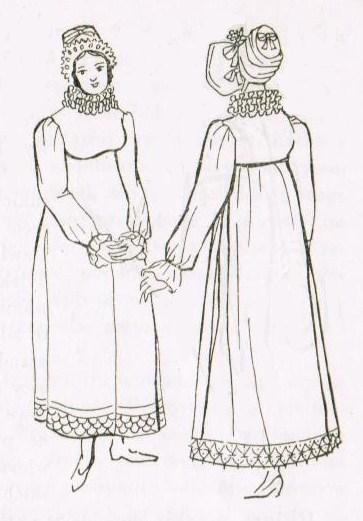            Suknia a l’anglaise               Ubranko         Suknie kobiece z tzw. spencerami.           w ciemnym kolorze.             Chłopięce                     Budki na głowach            Kapelusz ze słomy          (koniec XVIII w.)  ozdobione koronką i  wstążkami            (koniec XVIII w.)                                                    (początek XIX w.)	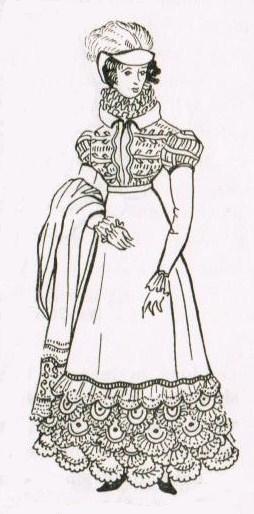 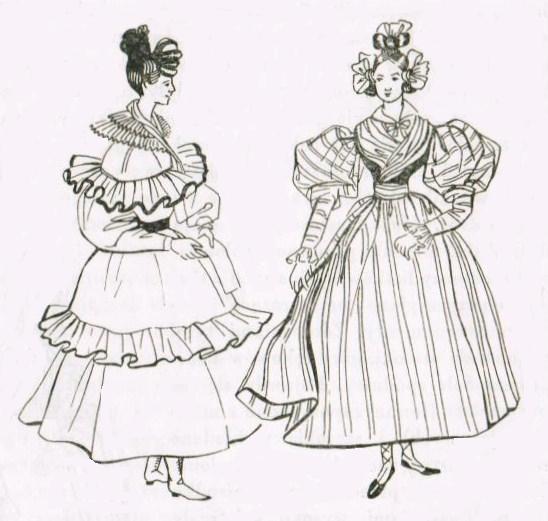     Letnia suknia kobieca                                    Suknie kobiece    z ciężkim zdobieniem                         (z lat trzydziestych XIX w.)  stanika i u dołu spódnicy   (lata dwudzieste XIX w.)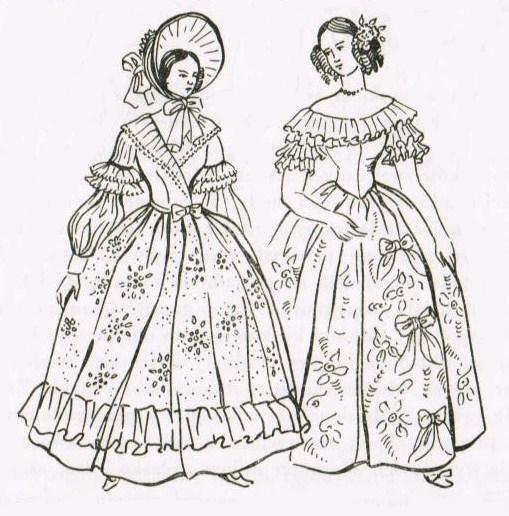  Suknie kobiece po zmianie sylwety ramion (lata czterdzieste XIX w.)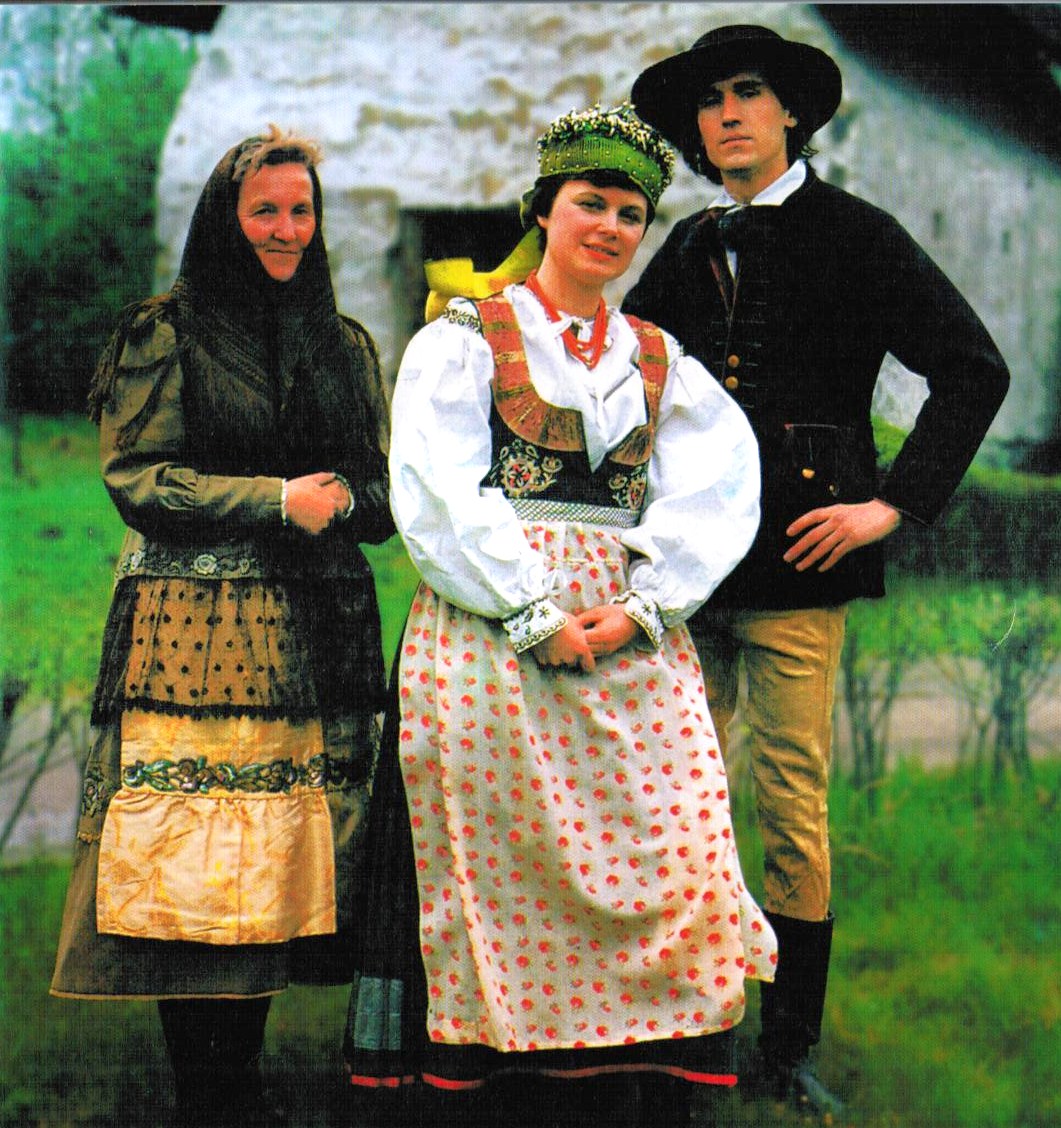 Ludowe stroje opolskie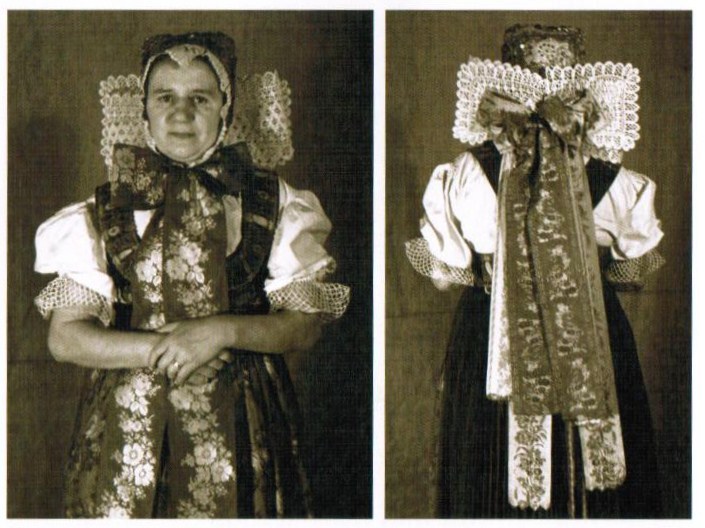 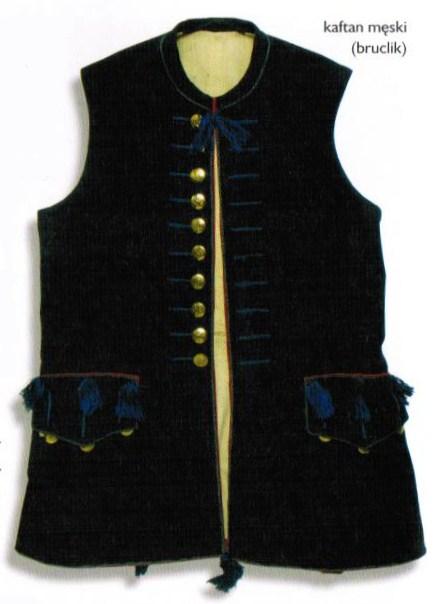                           Kobiecy stój opolski                               Kaftan męski (bruclik)   
          Suknia rokokowa Robe                                       Suknia Robe a l’francaise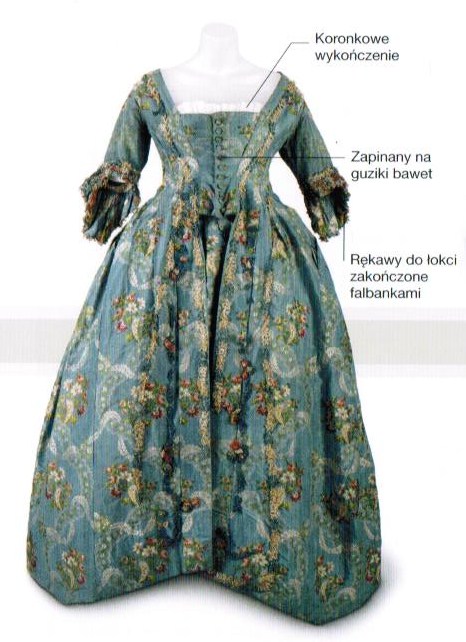 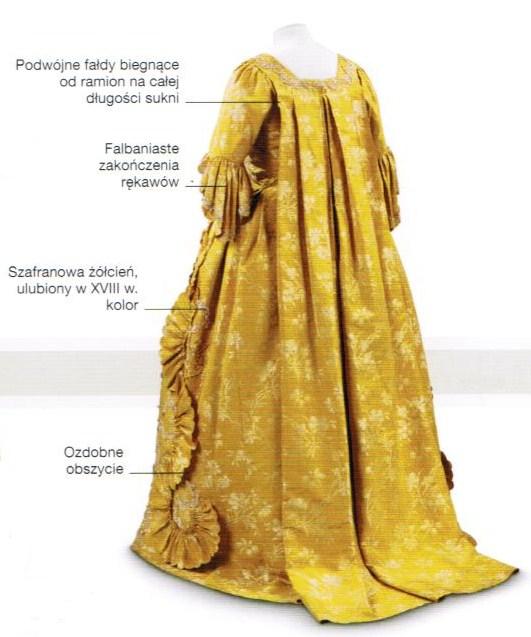               (połowa XVIII w.)                                                (połowa XVIII w.)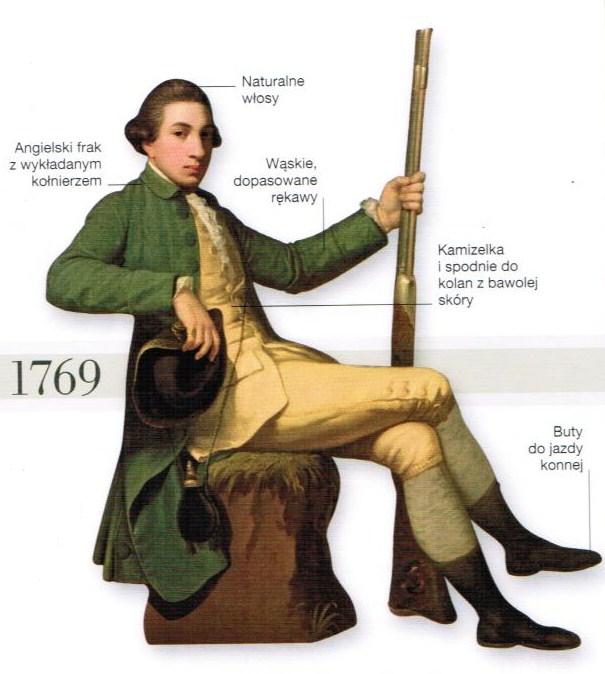 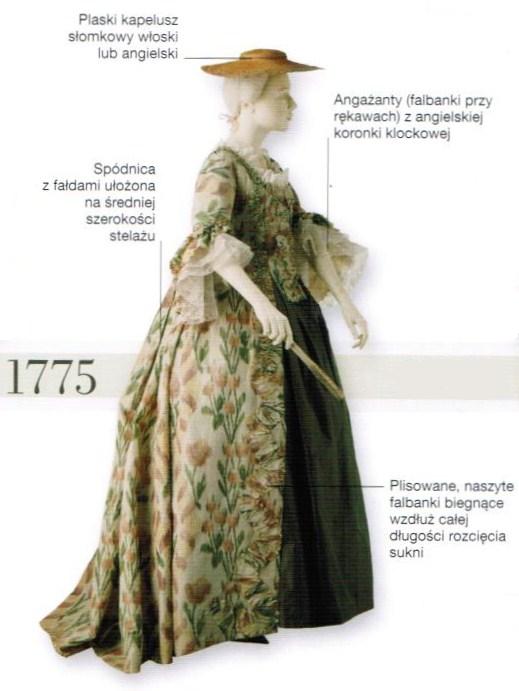 Męski ubiór sportowy (1769)               Suknia z tkaniny chine (1775)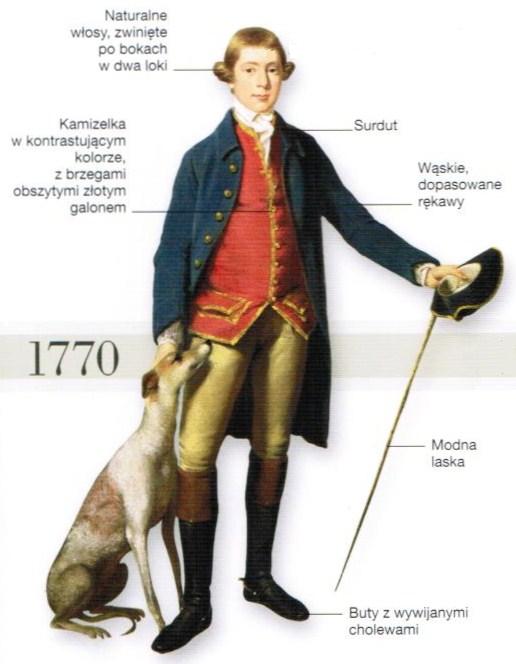 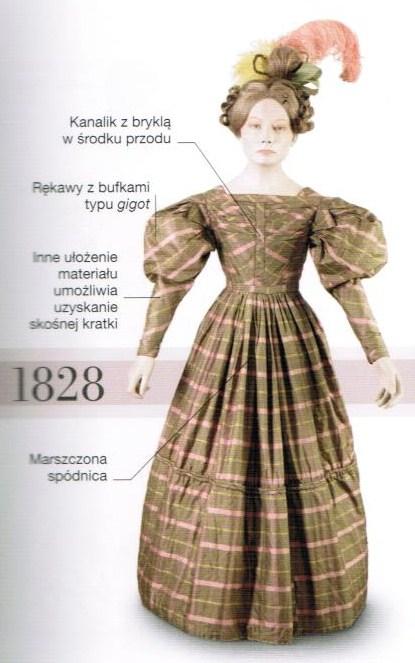               Surdut (1770)					Suknia (1828)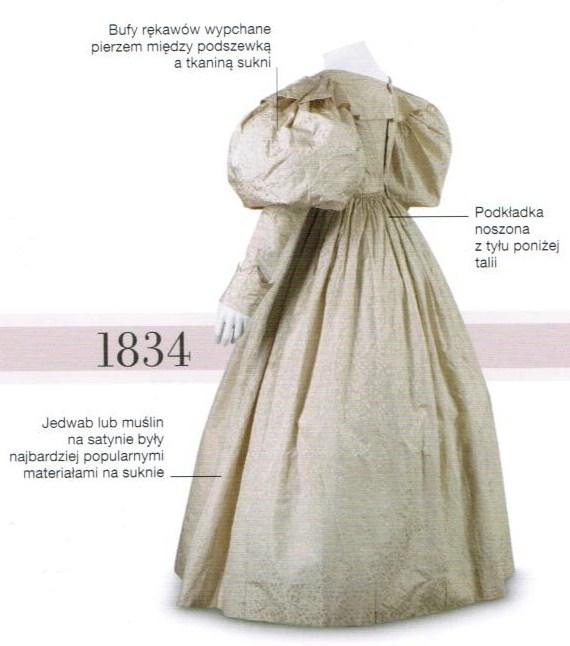 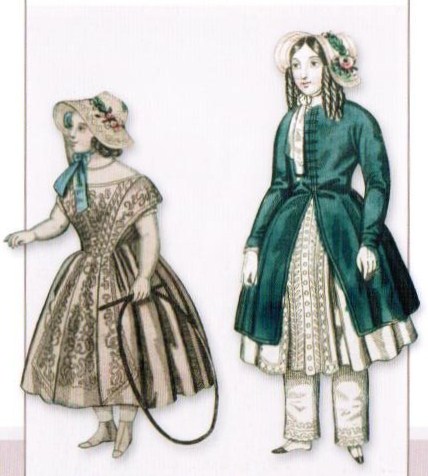          Suknia ślubna (1834)			     Ubiory dziecięce (1840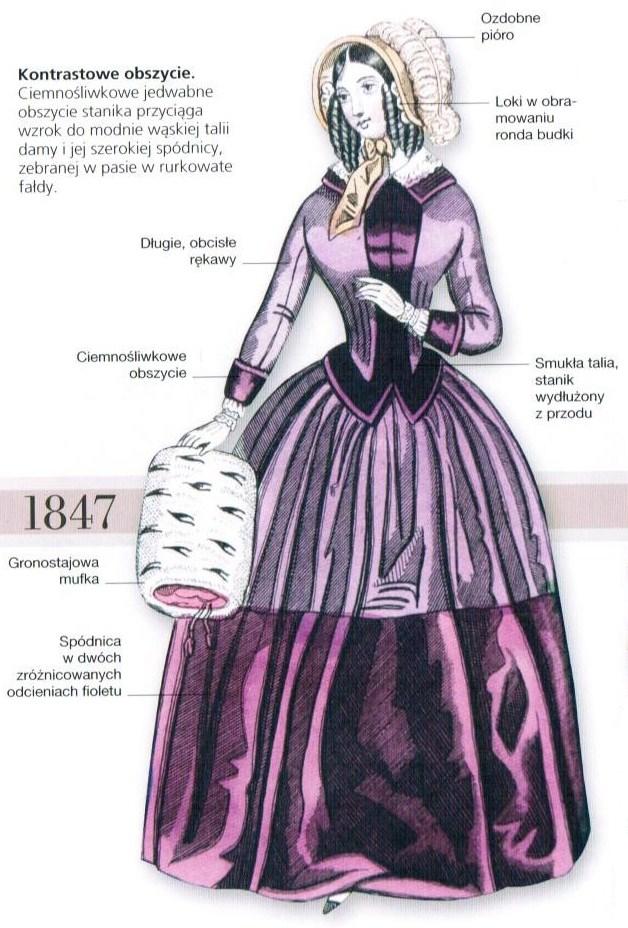 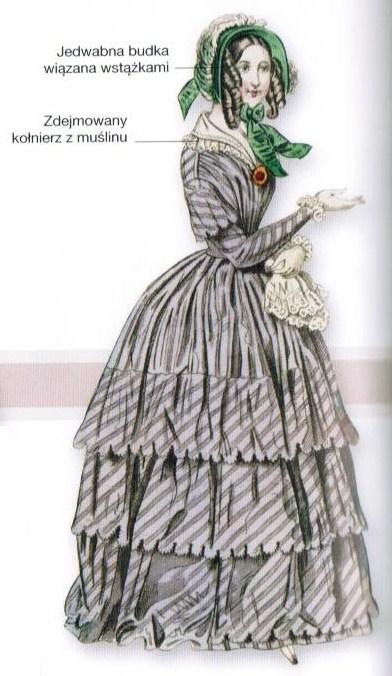         Kontrastowe obszycie (1847)             Mieniąca się tafta w paski (1847)                            		Kapelusze (1830)			          Kapelusze (1840)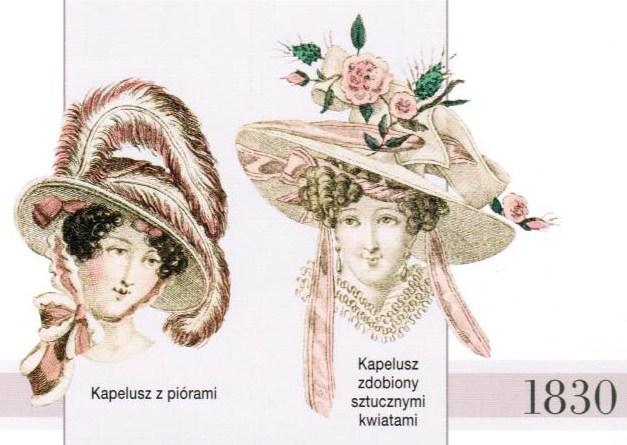 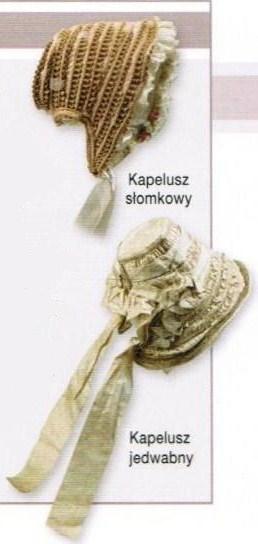 